GIFT AID DECLARATION FORM (INDIVIDUALS)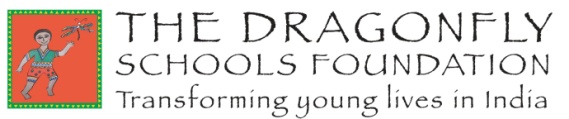 I ………………………………………………………………………………… (Name)  (Mr, Mrs, Miss or Title)of ………………………………………………………………….…………(Address)………………………………………… ……………… Postcode ……………………Hereby require that all donations I make on or after the date of this Declaration to the Dragonfly Schools Foundation should be treated as Gift Aid and that the Dragonfly Schools Foundation shall reclaim the tax on my donations. (amount in words) 	* annually(£	)	* quarterly     (figures)	* monthlyFrom the ….………… day of …………....………………	20 …..…Signed on …………… day of ………………..…………… 	20 ……..……………………………………….………………………………………………. (Signature)Note:Please remember to notify The Dragonfly Schools Foundation if you no longer pay an amount of income tax or capital gains tax equal to the tax that we reclaim on your donation (25p for every £1 you give). Please ensure that ALL alterations are initialled.The Dragonfly Schools Foundation can claim an extra 25p for every £1 you donate if you are a UK taxpayer and you complete and sign this form. Gift Aid is gratefully received and used to support The Dragonfly Schools Foundation where it is needed most. To qualify for Gift Aid you must pay an amount of Income Tax or Capital Gains Tax (but not including council tax or VAT) at least equal to the amount that The Dragonfly Schools Foundation, and all charities you support, reclaim on your donations in the appropriate tax year (6 April tone year to 5 April the next), currently 25p for each £1 donated.Protecting your personal information:  We promise that any information you give us will be used by The Dragonfly Schools Foundation only.  Registered Charity in England and Wales Number 1170021